Program for seniorer 4. kvartal 2021Mødetid: Tirsdag kl. 18:30 til 20:30November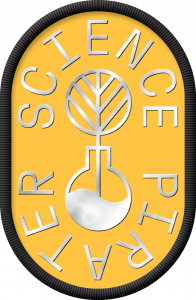 d. 2. 	Science Pirater og Gør det selvd. 9.	Science Pirater og Gør det selvd. 16. 	Science Pirater - Molekylær Gastronomid. 23.	Science Pirater - Molekylær Gastronomid. 27. 	Lørdag Juleweekendd. 28. 	Søndag. Julemarkedd. 30. 	Spejder OverraskelseDecember	d. 7.	Spejdermøded. 14. 	Fælles Juleafslutning 18 til 20:30d. 21.	Juleferied. 28.	JuleferieJanuard. 4 	Opstart efter juleferien / Klargøring til nytårsparaded. 8.	Lørdag indsamling af juletræerd. 11.	Nytårsparade - Uddeling årsstjernerd. 18.  	Førstehjælpd. 25. 	FørstehjælpSpejderhilsenPer og Knud Anker